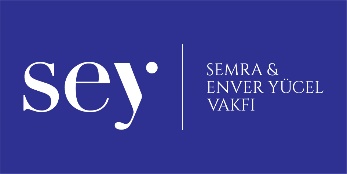 ETKİNLİK ADI	: Su üzerinde top kaydırmaSEVİYE		: (5.6.Sınıf)AMAÇ		: Dikkat ve konsantrasyon becerilerini arttırmaMEKÂN		: EvMALZEME		: 6 adet bardak, küçük kase 1 adet, 2 adet pipon topuAÇIKLAMA		: Bardaklar ağzına kadar su ile doldurulur ve birbirine bitişik şekilde tek sıra dizilir. Her oyuncunun 3 bardağı vardır. Bardaklar karşılıklı dizilir. Ortasına kase konulur. Oyuncular kaseden uzakta olan bardaklarının içine pinpon topunu koyar. Her oyuncu kendi bardağındaki pinpon topunu üfleyerek bardaktan bardağa kaydırarak kaseye düşürmeye çalışır. Topunu ilk kaseye düşüren paun alır. Belirlenen skora ilk ulaşan kazanır.